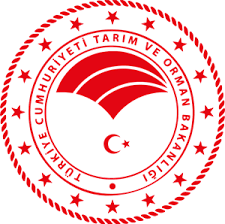 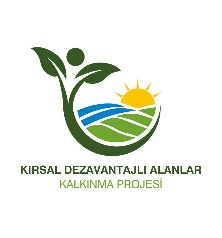 OSMANİYE İLİ 2020 YILI ÇİLEK BAHÇESİ TESİSİ (AÇIK TARLA)DEMONSTRASYON ÇAĞRISI İLANIKırsal Dezavantajlı Alanlar Kalkınma Projesi kapsamında, 2020 yılı için “Çilek Bahçesi Tesisi (Açık Tarla)” demonstrasyon çağrı dönemi başlamıştır. Bu çağrı ile gelir düzeyi düşük, küçük ve parçalı tarım alanlarında üretim yapan çiftçilerimizin desteklenerek gelir düzeylerinin artırılması ve yaşam kalitelerinin iyileştirilmesi hedeflenmektedir.Proje bölgesinde yer alan çiftçilerimize 3 (üç) dekarlık alanlarda demonstrasyon amaçlı çilek bahçeleri kurdurulacaktır.Bu ilan metni genel bilgilendirme amacıyla hazırlanmıştır.Demonstrasyon Konusu:Çilek Bahçesi Tesisi: 3 (üç) dekarlık alanlarda fideli, damlama sulamalı ve malçlı çilek bahçeleri kurulumu yapılacaktır.Uygulama Bölgesi:Bahçe, Düziçi ve Hasanbeyli Ekonomik Kalkınma Kümesi proje sahasıBaşvurularda aşağıdaki konulara dikkat edilmelidir.Başvuru Süresi:4 Ağustos 2020 – 14 Ağustos 2020 arasındadır.Son Başvuru Tarihi:14 Ağustos 2020 günü saat 16:00’ya kadardır. Bu tarihten sonra yapılacak başvurular kabul edilmeyecektir.Başvuru Yerleri:Başvurular Bahçe, Düziçi ve Hasanbeyli İlçe Tarım ve Orman Müdürlüğüne yapılacaktır.Demonstrasyonlara Kimler Başvuru Yapabilir?	Başvuru sahipleri KDAKP bölgesine bağlı mahalle ve köylerde en az 6 (altı) aydır ikamet ediyor olmalıdır.Başvuruda İstenecek Belgeler:Başvuru Formu (İlçe Müdürlüklerinden temin edilebilir).2020 üretim yılı veya 2021 üretim yılına ait ÇKS BelgesiÇilek Bahçesi kurulacak yerin tapu bilgileri, kiralık ise kira senedi (Noter onaylı hali başvuru aşamasında istenmeyecek, kurulumdan önce istenecektir)e-Devlet sisteminden alacağı 6 aylık ikametini gösterir Adres Bilgileri Raporu.Demonstrasyon SözleşmesiBaşvurunuzu Nasıl Yapabilirsiniz?Proje bölgesinde ikamet ediyorsanız Bahçe, Düziçi ve Hasanbeyli İlçe Tarım ve Orman Müdürlüğüne giderek demonstrasyon yapmak istediğiniz alanla ilgili olarak formları doldurup başvurunuzu yapınız.Başvuru dosyasını Bahçe, Düziçi ve Hasanbeyli İlçe Tarım ve Orman Müdürlüğüne şahsen teslim ediniz. İnternet veya posta yoluyla yapılacak başvurular kabul edilmeyecektir.Başvuru formunda ve eklerindeki bilgilerden başvuru sahibinin sorumlu olduğunu unutmayınız!  Başvuru yapan çiftçi demonstrasyon uygulamaya hak kazansa dahi başvuru dosyasında bulunan belge veya bilgilerin gerçeğe aykırı olduğu tespit edilmesi halinde başvurusu geçersiz sayılacaktır.Ayrıntılı Bilgi ve Başvuru:Ayrıntılı bilgi almak için uygulama bölgesinde bulunan Bahçe, Düziçi ve Hasanbeyli İlçe Tarım ve Orman Müdürlüğüne giderek şahsen ya da telefonla ilgili kişilerden (Çiftçi Destek Ekibi) bilgi alabilirsiniz. Ayrıca size yol göstermesi için hazırlanan Demonstrasyon Uygulama Planlarından yararlanabilirsiniz. Bu kılavuzlar her bir demonstrasyon konusu için ayrı ayrı hazırlanmış olup, gereken tüm detayları içermektedir.Yukarıda belirtilen Demonstrasyon Uygulama Planını, Başvuru Formunu, Demonstrasyon Sözleşmesini Bahçe, Düziçi ve Hasanbeyli İlçe Tarım ve Orman Müdürlüğünden alabilir veya Osmaniye İl Tarım ve Orman Müdürlüğünün web sitesinden indirebilirsiniz.(http://osmaniye.tarimorman.gov.tr) adresinde “KDAKP” bölümünde mevcuttur.İlçe ve İl Tarım ve Orman Müdürlüğünün İrtibat Telefon Numaraları:Bahçe İlçe Tarım ve Orman Müdürlüğü       Çiftçi Destek Ekibi 		(328) 861 20 31 – 861 21 86 Düziçi İlçe Tarım ve Orman MüdürlüğüÇiftçi Destek Ekibi 		(328) 876 11 43 (Dahili 148)Hasanbeyli İlçe Tarım ve Orman MüdürlüğüÇiftçi Destek Ekibi 		(328) 664 85 55Osmaniye İl Tarım ve Orman Müdürlüğü İl Proje Yönetim Birimi      	(328) 814 11 75 (Dâhili 4334)